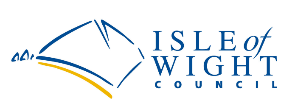 Risk Assessment Template (February 2020)Activity or area covered in the risk assessment:Who will be affected by the activity (employees, pupils, clients, contractors, visitors, members of the public, etc)?:Assessors name:Assessment date:Review Date (Every 12 months or sooner if there are significant changes):Steps to Risk AssessmentSteps to Risk AssessmentIdentify the hazardsIdentify the hazardsHazard:A Hazard is something that can cause harm. For example; a protruding bolt from play equipment, falls from climbing apparatus, improper use of tools/ equipment or poor separation between traffic and pedestrians.Evaluate the riskEvaluate the riskWhat harm could be caused?What harm could come from the hazard. Such as; bruises, abrasions, head injury, minor/ major injury or fatality.How likely is the risk to occur (High, Medium or Low)?What is the probability the incident will occur? Low, medium or high probability.Who might be harmed?Who will be affected by the activity (employees, pupils, clients, contractors, visitors, members of the public, etc)?Decide what precautions to put in placeDecide what precautions to put in placeWhat are you already doing (Control measures)?The existing control measures are what you already have in place. Such as; servicing and testing of equipment, staff training, personal protective equipment or staff supervision, etc.Further action/ control measures required?Further control measures are what you need to do to achieve an acceptable level of safety. Such as; elimination or substitution of a product, item or process, keeping items locked away/ out of reach or erecting a barrier, etc.Remaining Risk Level (High, Medium or Low)?What is the remaining probability of the risk occurring after all the control measures are applied? Low, medium or high probability. If a significant risk level remains, further assessment or control measures may be required.Implement your findingsImplement your findingsAction by whom and when?Nominated person to complete the action/s and the date they will achieve this by.Identify the hazardsEvaluate the riskEvaluate the riskEvaluate the riskDecide what precautions to put in placeDecide what precautions to put in placeDecide what precautions to put in placeImplement your findingsHazardWhat harm could be caused?How likely is the risk to occur (High, Medium or Low)?Who might be harmed?What are you already doing (Control measures)?Further action/ control measures required?Remaining Risk Level (High, Medium or Low)?Action by whom and when?